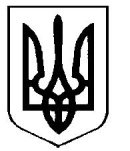 УкраїнаВерховинська селищна рада Верховинського району Івано-Франківської областівосьмого скликання двадцять п’ята   сесіяВИПИСКА ІЗ РІШЕННЯвід ____.02.2023 року          			                                                  с-ще Верховина№____________-25/2023Розгляд заявземельного характеруСЛУХАЛИ:                                                  Заяву гр. Кермощука Дмитра Богдановича                                   	                                                           ______________                                                           про затвердження  проекту землеустрою щодо                                                                       зміни цільового призначення земельної ділянки Керуючись ст. 12,91,118,121,186 Земельного кодексу України, п. 34 ст. 26 Закону України „Про місцеве самоврядування в Україні” та розглянувши заяву гр. Кермощука Дмитра Богдановича сесія селищної радиВИРІШИЛА:1. Затвердити  гр. Кермощуку Дмитру Богдановичу проект землеустрою щодо зміни цільового призначення земельної ділянки загальною площею 0,1500 га з ведення особистого селянського господарства для будівництва і обслуговування житлового будинку, господарських будівель і споруд (присадибна ділянка) в с. Кривопілля присілок Середній Грунь Верховинської селищної ради.2. Змінити  гр. Кермощуку Дмитру Богдановичу цільове призначення земельної ділянки  загальною площею 0,1500 га з ведення особистого селянського господарства для будівництва і обслуговування житлового будинку, господарських будівель і споруд (присадибна ділянка)  в с. Кривопілля присілок Середній Грунь Верховинської селищної ради.Кадастровий номер земельної ділянки: 2620885001:01:001:0661.3. Контроль за виконанням даного рішення покласти на депутатську комісію з питань розвитку агропромислового комплексу, земельних відносин, благоустрою, екології та раціонального природокористування.Про надання дозволу на розробкумістобудівної документації«Детальний план території забудовиокремої земельної ділянки для будівництва і обслуговування житлового будинку, господарських будівель і споруд (присадибна ділянка)    в с. Криворівня присілок Суха Відповідно до ст. 17 Закону України «Про основи містобудування», ст.16,19,24 Закону України «Про регулювання містобудівної діяльності», постанови Кабінету Міністрів України від 25.05.2011 року №555 «Порядок проведення громадських слухань щодо врахувань громадських інтересів під час розроблення проектів містобудівної документації на місцевому рівні», керуючись Земельним кодексом України, Законом України «Про місцеве самоврядування в Україні», розглянувши клопотання громадянки Мартищук Світлани Василівни, сесія селищної ради                                                                     ВИРІШИЛА:	1. Замовити розроблення детального плану території земельної ділянки для будівництва і обслуговування житлового будинку, господарських будівель і споруд, розташованої в с. Криворівня присілок Суха в межах населеного пункту площею 0,2500 га.	2. Замовником розробки детального плану території  визначити Верховинську селищну раду із залученням фінансових джерел громадян зацікавлених у розробленні містобудівної документації.	3. Відповідальним за фінансування детального плану території та підготовку тристоронньої угоди на розроблення детального плану території земельної ділянки для будівництва і обслуговування житлового будинку, господарських будівель і споруд покласти на громадянку Мартищук Світлану Василівну.	4. Громадянці Мартищук Світлані Василівні при розробці детального плану території врахувати державні і регіональні інтереси. 	5. Виконкому Верховинської селищної ради забезпечити підготовку та надання вихідних даних на проектування та провести громадські слухання щодо врахування громадських інтересів у проектах детальних планів територій відповідно чинного законодавства. 	6.Громадянці Мартищук Світлані Василівні виготовлений та погоджений в установленому порядку детальний план території з врахуванням результатів громадських обговорень подати на розгляд і затвердження Верховинської селищної ради.7. Контроль за виконанням даного рішення покласти на депутатську комісію з питань розвитку агропромислового комплексу, земельних відносин, благоустрою,  екології та раціонального природокористування.Про надання дозволу на розробкумістобудівної документації«Детальний план території забудовиокремої земельної ділянки для будівництва і обслуговування житлового будинку, господарських будівель і споруд (присадибна ділянка)    в с. Криворівня присілок Суха Відповідно до ст. 17 Закону України «Про основи містобудування», ст.16,19,24 Закону України «Про регулювання містобудівної діяльності», постанови Кабінету Міністрів України від 25.05.2011 року №555 «Порядок проведення громадських слухань щодо врахувань громадських інтересів під час розроблення проектів містобудівної документації на місцевому рівні», керуючись Земельним кодексом України, Законом України «Про місцеве самоврядування в Україні», розглянувши клопотання громадянина Соколовського Миколи Васильовича, сесія селищної ради                                                                     ВИРІШИЛА:	1. Замовити розроблення детального плану території земельної ділянки для будівництва і обслуговування житлового будинку, господарських будівель і споруд, розташованої в с. Криворівня присілок Суха в межах населеного пункту площею 0,2500 га.	2. Замовником розробки детального плану території  визначити Верховинську селищну раду із залученням фінансових джерел громадян зацікавлених у розробленні містобудівної документації.	3. Відповідальним за фінансування детального плану території та підготовку тристоронньої угоди на розроблення детального плану території земельної ділянки для будівництва і обслуговування житлового будинку, господарських будівель і споруд покласти на громадянина Соколовського Миколу Васильовича.	4. Громадянину Соколовському Миколі Васильовичу при розробці детального плану території врахувати державні і регіональні інтереси. 	5. Виконкому Верховинської селищної ради забезпечити підготовку та надання вихідних даних на проектування та провести громадські слухання щодо врахування громадських інтересів у проектах детальних планів територій відповідно чинного законодавства. 	6.Громадянину Соколовському Миколі Васильовичу виготовлений та погоджений в установленому порядку детальний план території з врахуванням результатів громадських обговорень подати на розгляд і затвердження Верховинської селищної ради.7. Контроль за виконанням даного рішення покласти на депутатську комісію з питань розвитку агропромислового комплексу, земельних відносин, благоустрою,  екології та раціонального природокористування.СЛУХАЛИ:                                                   Заяву гр. Проданюка Миколи Івановича                                         	                                                            __________________________________						про затвердження детального плану території 						для будівництва і обслуговування житлового 						будинку, господарських будівель і спорудКеруючись ст. 17 Закону України «Про основи містобудування», ст.16,19,24 Закону України «Про регулювання містобудівної діяльності», постанови Кабінету Міністрів України від 25.05.2011 року №555 «Порядок проведення громадських слухань щодо врахувань громадських інтересів під час розроблення проектів містобудівної документації на місцевому рівні», керуючись Земельним Кодексом України, Законом України «Про місцеве самоврядування в Україні», розглянувши заяву гр. Проданюка Миколи Івановича, сесія селищної ради                                                                     ВИРІШИЛА:1. Затвердити Детальний план території забудови окремої земельної ділянки для будівництва і обслуговування житлових будинків, господарських будівель і споруд  в смт. Верховина, присілок Кривець Верховинської селищної ради Верховинського району Івано-Франківської області  №13-02/22.2.  Контроль за виконанням даного рішення покласти на депутатську комісію з питань розвитку агропромислового комплексу, земельних відносин, благоустрою,  екології та раціонального природокористування.СЛУХАЛИ:                                                   Заяву гр. Борейко Діани Сергіївни                                         	                                                            ______________________________						про затвердження детального плану території 						для будівництва і обслуговування житлового 						будинку, господарських будівель і спорудКеруючись ст. 17 Закону України «Про основи містобудування», ст.16,19,24 Закону України «Про регулювання містобудівної діяльності», постанови Кабінету Міністрів України від 25.05.2011 року №555 «Порядок проведення громадських слухань щодо врахувань громадських інтересів під час розроблення проектів містобудівної документації на місцевому рівні», керуючись Земельним Кодексом України, Законом України «Про місцеве самоврядування в Україні», розглянувши заяву гр. Борейко Діани Сергіївни, сесія селищної ради                                                                     ВИРІШИЛА:1. Затвердити Детальний план території забудови окремої земельної ділянки для будівництва і обслуговування житлових будинків, господарських будівель і споруд  в с. Криворівня, присілок Усті-1 Верховинської селищної ради Верховинського району Івано-Франківської області  №37-11/22.2.  Контроль за виконанням даного рішення покласти на депутатську комісію з питань розвитку агропромислового комплексу, земельних відносин, благоустрою,  екології та раціонального природокористування.СЛУХАЛИ:                                                  Заяву гр. Спіндзака Романа Івановича                                   	                                                           _________________________________                                                           про затвердження  проекту землеустрою щодо                                                                       зміни цільового призначення земельної ділянки Керуючись ст. 12,91,118,121,186 Земельного кодексу України, п. 34 ст. 26 Закону України „Про місцеве самоврядування в Україні” та розглянувши заяву гр. Спіндзака Романа Івановича сесія селищної радиВИРІШИЛА:1. Затвердити  гр. Спіндзаку Роману Івановичу проект землеустрою щодо зміни цільового призначення земельної ділянки загальною площею 0,2500 га з ведення особистого селянського господарства для будівництва і обслуговування житлового будинку, господарських будівель і споруд (присадибна ділянка) в с. Кривопілля присілок Центр Верховинської селищної ради.2. Змінити  гр. Спіндзаку Роману Івановичу цільове призначення земельної ділянки  загальною площею 0,2500 га з ведення особистого селянського господарства для будівництва і обслуговування житлового будинку, господарських будівель і споруд (присадибна ділянка)  в с. Кривопілля присілок Центр Верховинської селищної ради.Кадастровий номер земельної ділянки: 2620885001:01:001:0384.3. Контроль за виконанням даного рішення покласти на депутатську комісію з питань розвитку агропромислового комплексу, земельних відносин, благоустрою, екології та раціонального природокористування.СЛУХАЛИ:                                                  Заяву гр. Скуматчук Людмили Михайлівни                                  	                                                           ____________________________________                                                           про затвердження  проекту землеустрою щодо                                                                       зміни цільового призначення земельної ділянки Керуючись ст. 12,91,118,121,186 Земельного кодексу України, п. 34 ст. 26 Закону України „Про місцеве самоврядування в Україні” та розглянувши заяву гр. Скуматчук Людмили Михайлівни сесія селищної радиВИРІШИЛА:1. Затвердити  гр. Скуматчук Людмилі Михайлівні проект землеустрою щодо зміни цільового призначення земельної ділянки загальною площею 0,2460 га з ведення особистого селянського господарства для будівництва і обслуговування житлового будинку, господарських будівель і споруд (присадибна ділянка) в смт. Верховина Верховинської селищної ради.2. Змінити  гр. Скуматчук Людмилі Михайлівні цільове призначення земельної ділянки  загальною площею 0,2460 га з ведення особистого селянського господарства для будівництва і обслуговування житлового будинку, господарських будівель і споруд (присадибна ділянка)  в смт. Верховина Верховинської селищної ради.Кадастровий номер земельної ділянки: 2620885100:02:003:0792.3. Контроль за виконанням даного рішення покласти на депутатську комісію з питань розвитку агропромислового комплексу, земельних відносин, благоустрою, екології та раціонального природокористування.СЛУХАЛИ:                                                  Заяву гр. Кошелюка Андрія Миколайовича                                  	                                                           __________________________________                                                           про затвердження  проекту землеустрою щодо                                                                       зміни цільового призначення земельної ділянки Керуючись ст. 12,91,118,121,186 Земельного кодексу України, п. 34 ст. 26 Закону України „Про місцеве самоврядування в Україні” та розглянувши заяву гр. Кошелюка Андрія Миколайовича сесія селищної радиВИРІШИЛА:1. Затвердити  гр. Кошелюку Андрію Миколайовичу проект землеустрою щодо зміни цільового призначення земельної ділянки загальною площею 0,2213 га з ведення особистого селянського господарства для будівництва і обслуговування житлового будинку, господарських будівель і споруд (присадибна ділянка) в смт. Верховина Верховинської селищної ради.2. Змінити  гр. Кошелюку Андрію Миколайовичу цільове призначення земельної ділянки  загальною площею 0,2213 га з ведення особистого селянського господарства для будівництва і обслуговування житлового будинку, господарських будівель і споруд (присадибна ділянка)  в смт. Верховина Верховинської селищної ради.Кадастровий номер земельної ділянки: 2620855100:02:003:0647.3. Контроль за виконанням даного рішення покласти на депутатську комісію з питань розвитку агропромислового комплексу, земельних відносин, благоустрою, екології та раціонального природокористування.СЛУХАЛИ:                                                  Заяву гр. Марченка Миколи Михайловича                                  	                                                           __________________________________                                                           про затвердження  проекту землеустрою щодо                                                                       зміни цільового призначення земельної ділянки Керуючись ст. 12,91,118,121,186 Земельного кодексу України, п. 34 ст. 26 Закону України „Про місцеве самоврядування в Україні” та розглянувши заяву гр. Марченка Миколи Михайловича сесія селищної радиВИРІШИЛА:1. Затвердити  гр. Марченку Миколі Михайловичу проект землеустрою щодо зміни цільового призначення земельної ділянки загальною площею 0,1501 га з ведення особистого селянського господарства для будівництва і обслуговування житлового будинку, господарських будівель і споруд (присадибна ділянка) в с. Красник, вул. Робітнича Верховинської селищної ради.2. Змінити  гр. Марченку Миколі Михайловичу цільове призначення земельної ділянки  загальною площею 0,1501 га з ведення особистого селянського господарства для будівництва і обслуговування житлового будинку, господарських будівель і споруд (присадибна ділянка)  в с. Красник, вул. Робітнича Верховинської селищної ради.Кадастровий номер земельної ділянки: 2620884301:01:001:0186.3. Контроль за виконанням даного рішення покласти на депутатську комісію з питань розвитку агропромислового комплексу, земельних відносин, благоустрою, екології та раціонального природокористування.СЛУХАЛИ:                                                  Заяву гр. Гевка Павла Васильовича                                  	                                                           _____________________________.                                                           про затвердження  проекту землеустрою щодо                                                                       зміни цільового призначення земельної ділянки Керуючись ст. 12,91,118,121,186 Земельного кодексу України, п. 34 ст. 26 Закону України „Про місцеве самоврядування в Україні” та розглянувши заяву гр. Гевка Павла Васильовича сесія селищної радиВИРІШИЛА:1. Затвердити  гр. Гевку Павлу Васильовичу проект землеустрою щодо зміни цільового призначення земельної ділянки загальною площею 0,9676 га з ведення особистого селянського господарства для будівництва і обслуговування житлового будинку, господарських будівель і споруд (присадибна ділянка) в с. Криворівня присілок Грашпарівка Верховинської селищної ради.2. Змінити  гр. Гевку Павлу Васильовичу цільове призначення земельної ділянки  загальною площею 0,9676 га з ведення особистого селянського господарства для будівництва і обслуговування житлового будинку, господарських будівель і споруд (присадибна ділянка)  в с. Криворівня присілок Грашпарівка Верховинської селищної ради.Кадастровий номер земельної ділянки: 2620885501:01:002:0415.3. Контроль за виконанням даного рішення покласти на депутатську комісію з питань розвитку агропромислового комплексу, земельних відносин, благоустрою, екології та раціонального природокористування.СЛУХАЛИ:                                                  Заяву гр. Стефлюка Дмитра Петровича                                  	                                                           _____________________________________                                                            про затвердження  проекту землеустрою щодо                                                                       зміни цільового призначення земельної ділянки Керуючись ст. 12,91,118,121,186 Земельного кодексу України, п. 34 ст. 26 Закону України „Про місцеве самоврядування в Україні” та розглянувши заяву гр. Стефлюка Дмитра Петровича сесія селищної радиВИРІШИЛА:1. Затвердити  гр. Стефлюку Дмитру Петровичу проект землеустрою щодо зміни цільового призначення земельної ділянки загальною площею 1,3876 га з ведення особистого селянського господарства для будівництва і обслуговування житлового будинку, господарських будівель і споруд (присадибна ділянка) в с. Верхній Ясенів присілок Вівсик Верховинської селищної ради.2. Змінити  гр. Стефлюку Дмитру Петровичу цільове призначення земельної ділянки  загальною площею 1,3876 га з ведення особистого селянського господарства для будівництва і обслуговування житлового будинку, господарських будівель і споруд (присадибна ділянка)  в с. Верхній Ясенів присілок Вівсик Верховинської селищної ради.Кадастровий номер земельної ділянки: 2620881501:02:002:0106.3. Контроль за виконанням даного рішення покласти на депутатську комісію з питань розвитку агропромислового комплексу, земельних відносин, благоустрою, екології та раціонального природокористування.СЛУХАЛИ:                                          Заяву гр. Стефлюка Дмитра Дмитровича                                  	                                                   ___________________________________                                             про затвердження  проекту землеустрою щодо                                                               зміни цільового призначення земельної ділянки Керуючись ст. 12,91,118,121,186 Земельного кодексу України, п. 34 ст. 26 Закону України „Про місцеве самоврядування в Україні” та розглянувши заяву гр. Стефлюка Дмитра Дмитровича сесія селищної радиВИРІШИЛА:1. Затвердити  гр. Стефлюку Дмитру Дмитровичу проект землеустрою щодо зміни цільового призначення земельної ділянки загальною площею 0,6640 га з ведення особистого селянського господарства для будівництва і обслуговування житлового будинку, господарських будівель і споруд (присадибна ділянка) в с. Верхній Ясенів присілок Вівсик Верховинської селищної ради.2. Змінити  гр. Стефлюку Дмитру Дмитровичу цільове призначення земельної ділянки  загальною площею 0,6640 га з ведення особистого селянського господарства для будівництва і обслуговування житлового будинку, господарських будівель і споруд (присадибна ділянка)  в с. Верхній Ясенів присілок Вівсик Верховинської селищної ради.Кадастровий номер земельної ділянки: 2620881501:01:002:0467.3. Контроль за виконанням даного рішення покласти на депутатську комісію з питань розвитку агропромислового комплексу, земельних відносин, благоустрою, екології та раціонального природокористування.СЛУХАЛИ:                                          Заяву гр. Остафійчука Володимира Івановича                                  	                                                   ______________________________                                             про затвердження  проекту землеустрою щодо                                                               зміни цільового призначення земельної ділянки Керуючись ст. 12,91,118,121,186 Земельного кодексу України, п. 34 ст. 26 Закону України „Про місцеве самоврядування в Україні” та розглянувши заяву гр. Остафійчука Володимира Івановича сесія селищної радиВИРІШИЛА:1. Затвердити  гр. Остафійчуку Володимиру Івановичу проект землеустрою щодо зміни цільового призначення земельної ділянки загальною площею 0,2729 га з ведення особистого селянського господарства для будівництва і обслуговування житлового будинку, господарських будівель і споруд (присадибна ділянка) в с. Ільці присілок Підпогар Верховинської селищної ради.2. Змінити  гр. Остафійчуку Володимиру Івановичу цільове призначення земельної ділянки  загальною площею 0,2779 га з ведення особистого селянського господарства для будівництва і обслуговування житлового будинку, господарських будівель і споруд (присадибна ділянка)  в с. Ільці присілок Підпогар Верховинської селищної ради.Кадастровий номер земельної ділянки: 2620884101:01:001:0629.3. Контроль за виконанням даного рішення покласти на депутатську комісію з питань розвитку агропромислового комплексу, земельних відносин, благоустрою, екології та раціонального природокористування.СЛУХАЛИ:                                          Заяву гр. Поданенко Юлії Олексіївни                                  	                                                   _________________________________                                             про затвердження  проекту землеустрою щодо                                                               зміни цільового призначення земельної ділянки Керуючись ст. 12,91,118,121,186 Земельного кодексу України, п. 34 ст. 26 Закону України „Про місцеве самоврядування в Україні” та розглянувши заяву гр. Поданенко Юлії Олексіївни сесія селищної радиВИРІШИЛА:1. Затвердити  гр. Поданенко Юлії Олексіївні проект землеустрою щодо зміни цільового призначення земельної ділянки загальною площею 0,2080 га з ведення особистого селянського господарства для будівництва і обслуговування житлового будинку, господарських будівель і споруд (присадибна ділянка) в с. Ільці присілок Грабовець Верховинської селищної ради.2. Змінити  гр. Поданенко Юлії Олексіївні цільове призначення земельної ділянки  загальною площею 0,2080 га з ведення особистого селянського господарства для будівництва і обслуговування житлового будинку, господарських будівель і споруд (присадибна ділянка)  в с. Ільці присілок Грабовець Верховинської селищної ради.Кадастровий номер земельної ділянки: 2620884101:01:002:0712.3. Контроль за виконанням даного рішення покласти на депутатську комісію з питань розвитку агропромислового комплексу, земельних відносин, благоустрою, екології та раціонального природокористування.СЛУХАЛИ:                                          Заяву гр. Луценко Анастасії Олександрівни                                  	                                                   _____________________________________                                                  про затвердження  проекту землеустрою щодо                                                               зміни цільового призначення земельної ділянки Керуючись ст. 12,91,118,121,186 Земельного кодексу України, п. 34 ст. 26 Закону України „Про місцеве самоврядування в Україні” та розглянувши заяву гр. Луценко Анастасії Олександрівни сесія селищної радиВИРІШИЛА:1. Затвердити  гр. Луценко Анастасії Олександрівні проект землеустрою щодо зміни цільового призначення земельної ділянки загальною площею 0,2800 га з ведення особистого селянського господарства для будівництва і обслуговування житлового будинку, господарських будівель і споруд (присадибна ділянка) в с. Красник, вул. Робітнича Верховинської селищної ради.2. Змінити  гр. Луценко Анастасії Олександрівні цільове призначення земельної ділянки  загальною площею 0,2800 га з ведення особистого селянського господарства для будівництва і обслуговування житлового будинку, господарських будівель і споруд (присадибна ділянка)  в с. Красник, вул. Робітнича Верховинської селищної ради.Кадастровий номер земельної ділянки: 2620884301:01:001:0533.3. Контроль за виконанням даного рішення покласти на депутатську комісію з питань розвитку агропромислового комплексу, земельних відносин, благоустрою, екології та раціонального природокористування.СЛУХАЛИ:                                          Заяву гр. Мосорука Мирослава Петровича                                  	                                                   _________________________________                                                  про затвердження  проекту землеустрою щодо                                                               зміни цільового призначення земельної ділянки Керуючись ст. 12,91,118,121,186 Земельного кодексу України, п. 34 ст. 26 Закону України „Про місцеве самоврядування в Україні” та розглянувши заяву гр. Мосорука Мирослава Петровича сесія селищної радиВИРІШИЛА:1. Затвердити  гр. Мосоруку Мирославу Петровичу проект землеустрою щодо зміни цільового призначення земельної ділянки загальною площею 0,2500 га з ведення особистого селянського господарства для будівництва і обслуговування житлового будинку, господарських будівель і споруд (присадибна ділянка) в с. Красник, присілок Гонтарівка Верховинської селищної ради.2. Змінити  гр. Мосоруку Мирославу Петровичу цільове призначення земельної ділянки  загальною площею 0,2500 га з ведення особистого селянського господарства для будівництва і обслуговування житлового будинку, господарських будівель і споруд (присадибна ділянка)  в с. Красник, присілок Гонтарівка Верховинської селищної ради.Кадастровий номер земельної ділянки: 2620884301:02:001:0047.3. Контроль за виконанням даного рішення покласти на депутатську комісію з питань розвитку агропромислового комплексу, земельних відносин, благоустрою, екології та раціонального природокористування.СЛУХАЛИ:                                          Заяву гр. Парадюка Сергія Олександровича                                  	                                                   _________________________________                                                  про затвердження  проекту землеустрою щодо                                                               зміни цільового призначення земельної ділянки Керуючись ст. 12,91,118,121,186 Земельного кодексу України, п. 34 ст. 26 Закону України „Про місцеве самоврядування в Україні” та розглянувши заяву гр. Парадюка Сергія Олександровича сесія селищної радиВИРІШИЛА:1. Затвердити  гр. Парадюку Сергію Олександровичу проект землеустрою щодо зміни цільового призначення земельної ділянки загальною площею 0,2507 га з ведення особистого селянського господарства для будівництва і обслуговування житлового будинку, господарських будівель і споруд (присадибна ділянка) в смт. Верховина присілок Грибково Верховинської селищної ради.2. Змінити  гр. Парадюку Сергію Олександровичу цільове призначення земельної ділянки  загальною площею 0,2507 га з ведення особистого селянського господарства для будівництва і обслуговування житлового будинку, господарських будівель і споруд (присадибна ділянка)  в смт. Верховина присілок Грибково Верховинської селищної ради.Кадастровий номер земельної ділянки: 2620855100:02:003:0545.3. Контроль за виконанням даного рішення покласти на депутатську комісію з питань розвитку агропромислового комплексу, земельних відносин, благоустрою, екології та раціонального природокористування.СЛУХАЛИ:                                                  Заяву гр. Бабенко Василини Дмитрівни                                                                	                                                           _______________________________ про надання дозволу на затвердження технічної					документації із землеустрою на земельну ділянкуКеруючись ст. 12,81,116,118,121,125  Земельного Кодексу України, п 34 ст 26 Закону України «Про місцеве самоврядування в Україні» та розглянувши заяву  гр. Бабенко Василини Дмитрівни, сесія селищної ради                                                                ВИРІШИЛА:1. Затвердити гр. Бабенко Василині Дмитрівні технічну документацію із землеустрою щодо відведення  земельної ділянки  площею  0,2069 га для будівництва і обслуговування житлового будинку, господарських будівель і споруд (присадибна ділянка), яка знаходиться в с. Ільці присілок Грабовець.2. Передати  гр. Бабенко Василині Дмитрівні у власність земельну ділянку площею  0,2069 га із земель комунальної власності в межах населеного пункту с. Ільці присілок Грабовець для будівництва і обслуговування житлового будинку, господарських будівель і споруд (присадибна ділянка), яка знаходиться в с. Ільці присілок Грабовець. Кадастровий номер земельної ділянки: 2620884101:01:002:1386.3. Контроль за виконанням даного рішення покласти на депутатську комісію з питань розвитку агропромислового комплексу, земельних відносин, благоустрою, екології та раціонального природокористування.СЛУХАЛИ:                                                  Заяву гр. Камінської Лариси Сергіївни                                                                	                                                           __________________________ про надання дозволу на затвердження технічної					документації із землеустрою на земельну ділянкуКеруючись ст. 12,81,116,118,121,125  Земельного Кодексу України, п 34 ст 26 Закону України «Про місцеве самоврядування в Україні», на підставі Витягу з Державного реєстру речових прав на нерухоме майно про реєстрацію права власності від 23.08.2022 р. №47666824 та розглянувши заяву  гр. Камінської Лариси Сергіївни, сесія селищної ради                                                                ВИРІШИЛА:1. Затвердити гр. Камінській Ларисі Сергіївні технічну документацію із землеустрою щодо відведення  земельної ділянки  площею  0,1307 га для будівництва і обслуговування житлового будинку, господарських будівель і споруд (присадибна ділянка), яка знаходиться в смт. Верховина, вул. Коваля В.24.2. Передати  гр. Камінській Ларисі Сергіївні у власність земельну ділянку площею  0,1307 га із земель комунальної власності в межах населеного пункту смт. Верховина, вул. Коваля В. 24 для будівництва і обслуговування житлового будинку, господарських будівель і споруд (присадибна ділянка), яка знаходиться в смт. Верховина, вул. Коваля В. 24. Кадастровий номер земельної ділянки: 2620855100:22:001:0010.3. Контроль за виконанням даного рішення покласти на депутатську комісію з питань розвитку агропромислового комплексу, земельних відносин, благоустрою, екології та раціонального природокористування.СЛУХАЛИ:                                                 Заяву гр. Бесащук Олени Олексіївни                                                                	                                                          _____________________________________                                                                      про надання дозволу на затвердження технічної				         документації із землеустрою на земельну ділянкуКеруючись ст. 12,81,116,118,121,125  Земельного Кодексу України, п 34 ст 26 Закону України «Про місцеве самоврядування в Україні», на підставі Свідоцтва про право на спадщину за законом №1493 від 16.08.2021 р. та розглянувши заяву гр. Бесащук Олени Олексіївни, сесія селищної ради                                                                ВИРІШИЛА:1. Затвердити гр. Бесащук Олені Олексіївні технічну документацію із землеустрою щодо відведення  земельної ділянки  площею  0,0600 га для будівництва і обслуговування житлового будинку, господарських будівель і споруд (присадибна ділянка), яка знаходиться в смт. Верховина, вул. Гуцульського повстання.2. Передати  гр. Бесащук Олені Олексіївні у власність земельну ділянку площею  0,0600 га із земель комунальної власності в межах населеного пункту смт. Верховина, вул. Гуцульського повстання для будівництва і обслуговування житлового будинку, господарських будівель і споруд (присадибна ділянка), яка знаходиться в смт. Верховина, вул. Гуцульського повстання. Кадастровий номер земельної ділянки: 2620855100:03:002:1509.3. Контроль за виконанням даного рішення покласти на депутатську комісію з питань розвитку агропромислового комплексу, земельних відносин, благоустрою, екології та раціонального природокористування.СЛУХАЛИ:                                          Заяву гр. Фесюка Василя Васильовича                                  	                                                   ________________________________                                                  про затвердження  проекту землеустрою щодо                                                               зміни цільового призначення земельної ділянки Керуючись ст. 12,91,118,121,186 Земельного кодексу України, п. 34 ст. 26 Закону України „Про місцеве самоврядування в Україні” та розглянувши заяву гр. Фесюка Василя Васильовича сесія селищної радиВИРІШИЛА:1. Затвердити  гр. Фесюку Василю Васильовичу проект землеустрою щодо зміни цільового призначення земельної ділянки загальною площею 0,1844 га з ведення особистого селянського господарства для будівництва і обслуговування житлового будинку, господарських будівель і споруд (присадибна ділянка) в с. Ільці урочище Підпогар Верховинської селищної ради.2. Змінити  гр. Фесюку Василю Васильовичу цільове призначення земельної ділянки  загальною площею 0,1844 га з ведення особистого селянського господарства для будівництва і обслуговування житлового будинку, господарських будівель і споруд (присадибна ділянка)  в с. Ільці урочище Підпогар Верховинської селищної ради.Кадастровий номер земельної ділянки: 2620884101:01:001:0227.3. Контроль за виконанням даного рішення покласти на депутатську комісію з питань розвитку агропромислового комплексу, земельних відносин, благоустрою, екології та раціонального природокористування.СЛУХАЛИ:                                          Заяву гр. Фесюка Василя Васильовича                                  	                                                   _________________________________                                                   про затвердження  проекту землеустрою щодо                                                               зміни цільового призначення земельної ділянки Керуючись ст. 12,91,118,121,186 Земельного кодексу України, п. 34 ст. 26 Закону України „Про місцеве самоврядування в Україні” та розглянувши заяву гр. Фесюка Василя Васильовича сесія селищної радиВИРІШИЛА:1. Затвердити  гр. Фесюку Василю Васильовичу проект землеустрою щодо зміни цільового призначення земельної ділянки загальною площею 0,1943 га з ведення особистого селянського господарства для будівництва і обслуговування житлового будинку, господарських будівель і споруд (присадибна ділянка) в с. Ільці урочище Підпогар Верховинської селищної ради.2. Змінити  гр. Фесюку Василю Васильовичу цільове призначення земельної ділянки  загальною площею 0,1943 га з ведення особистого селянського господарства для будівництва і обслуговування житлового будинку, господарських будівель і споруд (присадибна ділянка)  в с. Ільці урочище Підпогар Верховинської селищної ради.Кадастровий номер земельної ділянки: 2620884101:01:001:0226.3. Контроль за виконанням даного рішення покласти на депутатську комісію з питань розвитку агропромислового комплексу, земельних відносин, благоустрою, екології та раціонального природокористування.СЛУХАЛИ:                                          Заяву гр. Прокопишина Богдана Федоровича                                  	                                                   ___________________________________                                                   про затвердження  проекту землеустрою щодо                                                               зміни цільового призначення земельної ділянки Керуючись ст. 12,91,118,121,186 Земельного кодексу України, п. 34 ст. 26 Закону України „Про місцеве самоврядування в Україні” та розглянувши заяву гр. Прокопишина Богдана Федоровича сесія селищної радиВИРІШИЛА:1. Затвердити  гр. Прокопишину Богдану Федоровичу упроект землеустрою щодо зміни цільового призначення земельної ділянки загальною площею 1,0131 га з ведення особистого селянського господарства для будівництва і обслуговування житлового будинку, господарських будівель і споруд (присадибна ділянка) в с. Буковець, урочище Варятин Верховинської селищної ради.2. Змінити  гр. Прокопишину Богдану Федоровичу цільове призначення земельної ділянки  загальною площею 1,0131 га з ведення особистого селянського господарства для будівництва і обслуговування житлового будинку, господарських будівель і споруд (присадибна ділянка)  в с. Буковець урочище Варятин Верховинської селищної ради.Кадастровий номер земельної ділянки: 2620881301:01:001:0208.3. Контроль за виконанням даного рішення покласти на депутатську комісію з питань розвитку агропромислового комплексу, земельних відносин, благоустрою, екології та раціонального природокористування.СЛУХАЛИ:                                          Заяву гр. Коваля Герасима Анатолійовича                                  	                                                   ____________________________________                                                  про затвердження  проекту землеустрою щодо                                                               зміни цільового призначення земельної ділянки Керуючись ст. 12,91,118,121,186 Земельного кодексу України, п. 34 ст. 26 Закону України „Про місцеве самоврядування в Україні” та розглянувши заяву гр. Коваля Герасима Анатолійовича сесія селищної радиВИРІШИЛА:1. Затвердити  гр. Ковалю Герасиму Анатолійовичу упроект землеустрою щодо зміни цільового призначення земельної ділянки загальною площею 0,4400 га з ведення особистого селянського господарства для будівництва і обслуговування житлового будинку, господарських будівель і споруд (присадибна ділянка) в смт. Верховина, присілок Пушкар Верховинської селищної ради.2. Змінити  гр. Ковалю Герасиму Анатолійовичу цільове призначення земельної ділянки  загальною площею 0,4400 га з ведення особистого селянського господарства для будівництва і обслуговування житлового будинку, господарських будівель і споруд (присадибна ділянка)  в смт. Верховина, присілок Пушкар Верховинської селищної ради.Кадастровий номер земельної ділянки: 2620855100:03:002:0522.3. Контроль за виконанням даного рішення покласти на депутатську комісію з питань розвитку агропромислового комплексу, земельних відносин, благоустрою, екології та раціонального природокористування.Про надання дозволу на розробкумістобудівної документації«Детальний план території забудовиокремої земельної ділянки для будівництва і обслуговування житлового будинку, господарських будівель і споруд (присадибна ділянка)    в с. Криворівня присілок Суха Відповідно до ст. 17 Закону України «Про основи містобудування», ст.16,19,24 Закону України «Про регулювання містобудівної діяльності», постанови Кабінету Міністрів України від 25.05.2011 року №555 «Порядок проведення громадських слухань щодо врахувань громадських інтересів під час розроблення проектів містобудівної документації на місцевому рівні», керуючись Земельним кодексом України, Законом України «Про місцеве самоврядування в Україні», розглянувши клопотання громадянки Прокоп’юк Марії Петрівни, сесія селищної ради                                                                     ВИРІШИЛА:	1. Замовити розроблення детального плану території земельної ділянки для будівництва і обслуговування житлового будинку, господарських будівель і споруд, розташованої в с. Криворівня присілок Суха в межах населеного пункту площею 0,2500 га.	2. Замовником розробки детального плану території  визначити Верховинську селищну раду із залученням фінансових джерел громадян зацікавлених у розробленні містобудівної документації.	3. Відповідальним за фінансування детального плану території та підготовку тристоронньої угоди на розроблення детального плану території земельної ділянки для будівництва і обслуговування житлового будинку, господарських будівель і споруд покласти на громадянку Прокоп’юк Марію Петрівну.	4. Громадянці Прокоп’юк Марії Петрівні при розробці детального плану території врахувати державні і регіональні інтереси. 	5. Виконкому Верховинської селищної ради забезпечити підготовку та надання вихідних даних на проектування та провести громадські слухання щодо врахування громадських інтересів у проектах детальних планів територій відповідно чинного законодавства. 	6.Громадянці Прокоп’юк Марії Петрівні виготовлений та погоджений в установленому порядку детальний план території з врахуванням результатів громадських обговорень подати на розгляд і затвердження Верховинської селищної ради.7. Контроль за виконанням даного рішення покласти на депутатську комісію з питань розвитку агропромислового комплексу, земельних відносин, благоустрою,  екології та раціонального природокористування.СЛУХАЛИ:                                        Заяву гр. Скоматчука Василя Васильовича 	                                                 _________________________________ 					 про розірвання договору оренди земельної ділянки                                                             в смт. Верховина вул. Хмельницького 3- Б.           Керуючись п. 34 ст. 26 Закону України «Про місцеве самоврядування в Україні», враховуючи Договір дарування від 31.10.2022 року, сесія селищної ради                                                                ВИРІШИЛА:1. Розірвати Договір оренди земельної ділянки площею 0,0951 га надану гр. Скоматчуку Василю Васильовичу для обслуговування нежитлового будинку (складу) в  смт. Верховина вул. Хмельницбкого 3-Б.Кадастровий номер земельної ділянки: 2620855100:03:001:1955.2. Контроль за виконанням даного рішення покласти на депутатську комісію з питань розвитку агропромислового комплексу, земельних відносин, благоустрою, екології та раціонального природокористування.СЛУХАЛИ:                                                   Заяву гр. Зуб’юка Василя Миколайовича   						_______________________________________                                                                        про продовження договору земельного сервітутуНа підставі  Земельного Кодексу України, відповідно до пункту  34  частини 1 статті  26 Закону України „Про місцеве самоврядування в Україні” та розглянувши заяву гр. Зуб’юка Василя Миколайовича про продовження договору земельного сервітуту, сесія селищної ради                                                                      ВИРІШИЛА:1. Продовжити Зуб’юку Василю Миколайовичу договір про встановлення земельного сервітуту терміном на 3 (три) роки площею 0,0030 га за адресою селище Верховина вул. Жаб’євська для обслуговування тимчасової споруди.            2. Контроль за виконанням даного рішення покласти на депутатську комісію з питань розвитку агропромислового комплексу, земельних відносин, благоустрою, екології та раціонального природокористування.СЛУХАЛИ:                                    Заяву Верховинського районного споживчого товариства                                                            в особі голови правління                                                          райспоживтовариства Бощука О.А. 	                                             про розірвання договору оренди земельної ділянки                                                         в с. Красноїлля, присілок Центр, 1           Керуючись п. 34 ст. 26 Закону України «Про місцеве самоврядування в Україні», враховуючи Договір купівлі-продажу від 27.09.2022 року, сесія селищної ради                                                                ВИРІШИЛА:1. Розірвати Договір оренди земельної ділянки площею 0,0671 га надану Верховинському районному споживчому товариству для будівництва та обслуговування будівель торгівлі в  с. Красноїлля присілок Центр, 1.Кадастровий номер земельної ділянки: 2620884501:01:001:0331.2. Контроль за виконанням даного рішення покласти на депутатську комісію з питань розвитку агропромислового комплексу, земельних відносин, благоустрою, екології та раціонального природокористування.СЛУХАЛИ:                                      Заяву гр. Розенчук Наталії Богданівни  	                                               _______________________________                                                           про надання в оренду земельної ділянки                                                           площею 0,0951 га                                                            в смт. Верховина вул. Хмельницького Б.для обслуговування нежитлового будинку (склад)              Керуючись п. 34 ст. 26 Закону України «Про місцеве самоврядування в Україні», враховуючи Договір дарування від 31.10.2022 року, сесія селищної ради                                                               ВИРІШИЛА:1. Передати  Розенчук Наталії Богданівні в оренду терміном на 5 (п’ять) років земельну ділянку  із земель комунальної власності в межах населеного пункту с-ща Верховина, без права викупу, площею 0,0951 га для  обслуговування нежитлового будинку (склад) в  смт. Верховина вул. Хмельницького Б.Кадастровий номер земельної ділянки: 2620855100:03:001:1955.2. Контроль за виконанням даного рішення покласти на депутатську комісію з питань розвитку агропромислового комплексу, земельних відносин, благоустрою, екології та раціонального природокористування.СЛУХАЛИ:                                      Заяву гр. Дуленчука Василя Васильовича  	                                               _________________________________                                                           про надання в оренду земельної ділянки                                                           площею 0,0671                                                            в с. Красноїлля, присілок Центр, 1для будівництва та обслуговування будівель торгівлі           Керуючись п. 34 ст. 26 Закону України «Про місцеве самоврядування в Україні», враховуючи Договір купівлі-продажу від 27.09.2022 року, сесія селищної ради                                                               ВИРІШИЛА:1. Передати Дуленчуку Василю Васильовичу в оренду терміном на 5 (п’ять) років земельну ділянку  із земель комунальної власності в межах населеного пункту с. Красноїлля, присілок Центр, 1, площею 0,0671 га для  будівництва та обслуговування будівель торгівлі в  с. Красноїлля, присілок Центр, 1.Кадастровий номер земельної ділянки: 2620884501:01:001:0331.2. Контроль за виконанням даного рішення покласти на депутатську комісію з питань розвитку агропромислового комплексу, земельних відносин, благоустрою, екології та раціонального природокористування.СЛУХАЛИ:                                                  Заяву гр. Зітинюк Ганни Дмитрівни                                                                                                                     _______________________________                                 про надання дозволу на розробку проекту				          землеустрою щодо відведення земельної ділянкиВідповідно до пункту  34  частини 1 статті  26 Закону України „Про місцеве самоврядування в Україні”, статей 12,19,118,121,149,151  Земельного Кодексу України, статті 25 Закону України «Про землеустрій», враховуючи рішення четвертої сесії Верховинської селищної ради восьмого скликання від 24.02.2021 року №91-4/2021 «Про чинність та термін дії рішень Верховинської селищної ради», сесія селищної ради                                                                     ВИРІШИЛА:	1. Дати дозвіл гр. Зітинюк Ганні Дмитрівні на виготовлення проекту землеустрою щодо відведення земельної ділянки із земель комунальної власності Верховинської селищної ради з метою передачі в оренду :  - площею 0,2800 га, яка знаходиться за адресою село Красник, вул. Зузяка Василя  (11.02) для розміщення та експлуатації основних, підсобних і допоміжних будівель та споруд підприємств переробної, машинобудівної та іншої промисловості (столярний цех). 2. Рекомендувати гр. Зітинюк Ганні Дмитрівні, протягом 3 (трьох) років, забезпечити розробку та погодження в установленому порядку проекту землеустрою та подати його селищній раді для затвердження та подальшого вирішення питання передачі землі в приватну власність  згідно чинного законодавства. 3. Контроль за виконанням даного рішення покласти на депутатську комісію з питань розвитку агропромислового комплексу, земельних відносин, благоустрою,  екології та раціонального природокористування.Селищний голова                                                        Василь МИЦКАНЮКСекретар ради                                                              Петро АНТІПОВ